Sections 7.2 and 7.3 – Analyzing AlgorithmsWrite an algorithm in pseudocode for the following input and output.Input: a1, a2,...,an, a sequence of numbers, where n ≥ 2
          n, the length of the sequence.
Output: The second smallest number in the sequenceDefineBig-Oh  (your book tends to like just “Oh)OmegaThetaFor each of the following algorithms develop a reasonable value for f()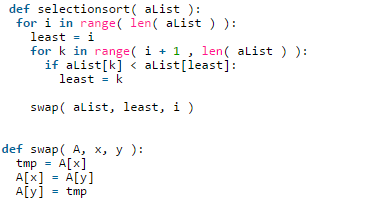 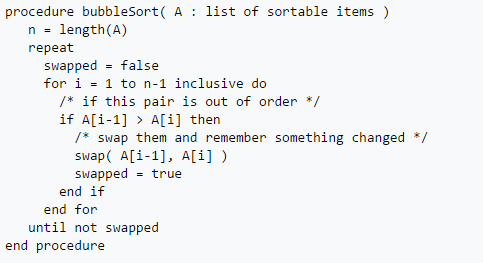 